HENKILÖKUNTAHoitajat / toimistopuh. 0400 115 374Vastaava ohjaaja	puh. 0400 115 375         www.aanekoski.fi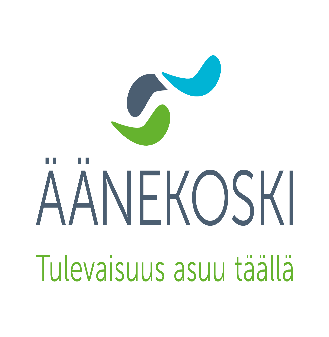 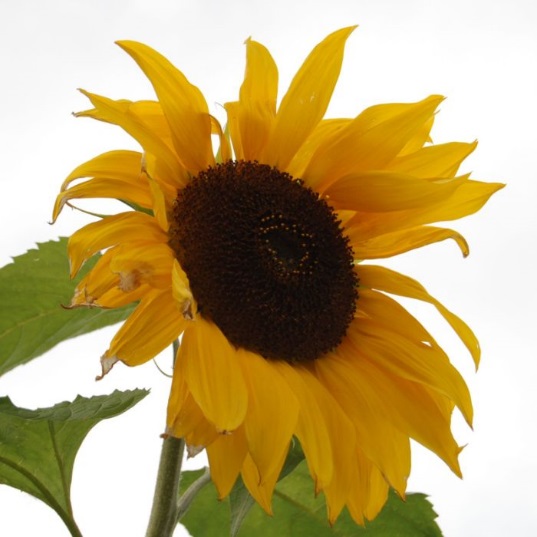 Äänekosken kaupunkiArjen tukiÄÄNEKOSKEN     SENIORIKESKUSTerveyskatu 1644100 ÄÄNEKOSKIP. 0400 115 374Äänekosken seniorikeskuksessa on viitenä päivänä viikossa toimintakykyä tukevaa toimintaa kotona asuville ikääntyville ihmisille. Avoinna klo 8 – 15aamupala klo 8 – 9.30lounas klo 11.30 – 12.30 välisenä aikanapäiväkahvit klo 14.00Vaihtelevaa ohjelmaa aamu- ja iltapäivisinKuntosali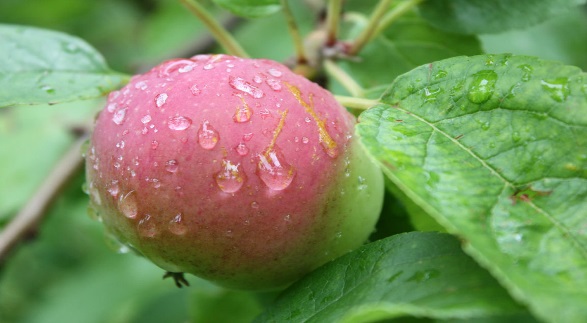 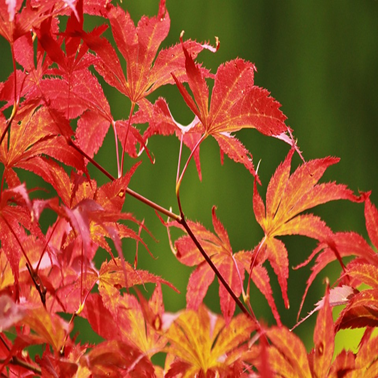 OLET LÄMPIMÄSTI TERVETULLUT PÄIVÄTOIMINTAANnauttimaan yhdessäolostavirkistymääntoimimaanIlmoita osallistumisestasi viimeistään edellisenä päivänä klo 12 mennessä.Päivämaksu 11, 70 € Päiväkäynti sisältää päiväohjelman mukaiset virikepalvelut sekä ateriat.Taksikyyti (meno - paluu) 7,60 €Lisäksi erikseen sovittavana tukipalveluna on peseytymismahdollisuus 14,90 €, johon tullaan palvelutarpeen kartoituksen kautta. Kartoituksen tekee kotihoidon palveluvastaava p. 040 763 53 04 tai palveluohjaaja p. 0400 237144